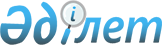 О признании утратившими силу некоторые решения акима сельского округа Есет Котибарулы Шалкарского районаРешение акима Есет Котибарулского сельского округа Шалкарского района Актюбинской области от 14 сентября 2016 года № 7      В соответствии со статьями 35, 37 Закона Республики Казахстан от 23 января 2001 года "О местном государственном управлении и самоуправлении в Республике Казахстан" аким сельского округа Есет Котибарулы Шалкарского района РЕШИЛ:

      1. Признать утратившими силу следующие решения акима сельского округа Есет Котибарулы Шалкарского района:

      1) от 12 января 2015 года № 1 "О внесении изменений в решение акима сельского округа Есет Котибарулы от 4 марта 2009 года № 16 "О присвоении наименования улицам" (зарегистрированное в реестре государственной регистрации нормативных правовых актов за № 4199, опубликованное 26 февраля 2015 года в районной газете "Шалқар");

      2) от 20 мая 2015 года № 4 "О внесении изменений и дополнения в решение от 12 января 2015 года № 1 "О внесении изменений в решение акима сельского округа Есет Котибарулы Шалкарского района от 4 марта 2009 года № 16 "О присвоении наименования улицам" (зарегистрированное в реестре государственной регистрации нормативных правовых актов № 4332, опубликованное 12 июня 2015 года в районной газете "Шежірелі өлке");

      2. Копию решения направить в департамент юстиции Актюбинской области.


					© 2012. РГП на ПХВ «Институт законодательства и правовой информации Республики Казахстан» Министерства юстиции Республики Казахстан
				
      Аким сельского округа Есет Котибарулы 

А. Муратов
